KDO JSEM JÁObsahový cíl:Žák rozlišuje formální a neformální situace v české společnosti (ví, komu může tykat a komu musí vykat). Žák ví, jak se chovat v České republice při formálním seznamování.Jazykový cíl:Žák se umí představit na formální i neformální úrovni. Žák umí mluvit o své rodině a je k tomu vybavený potřebnou slovní zásobou na úrovni B1. Žák rozumí základním úředním formulářům a umí je vyplnit.Žák ví, jak odpovědět na otázku, která je pro něj nepříjemná.Žák ví, jak zareagovat, když on sám někomu položí nepříjemnou otázku. Slovní zásoba:seznamovat se / seznámit se, představovat se / představit se, sourozenec, dvojče/dvojčata (mn. č.), slušný, -á, -é, neslušný, -á, -é, podávat si ruku / podat si ruku, stisk, stisk rukou, jméno, příjmení, datum narození, místo narození, bydliště, rodinný stav, svobodný, -á, ženatý/vdaná, rozvádět se /rozvést se* (rozvedu se / rozvedl se), rozvedený, -á, vdovec/vdova, národnost, neuvedeno, vyznání, matka (máma, mamka, maminka), otec (táta, taťka, tatínek), sestra (ségra, sestřička), bratr (brácha, bráška), babička (babi), děda (dědeček), strýc (strejda), sestřenice (sestřenka), bratranec (bratránek), hádat, vážit, taktní, netaktní  Jazykové struktury: Chtěl jsem se představit. / Chtěla jsem se představit.Moc mě těší. Mě taky. Rád/Ráda vás poznávám. / Rád/Ráda tě poznávám. Nezlobte se, ale nechci o tom mluvit. / Nezlob se, ale nechci o tom mluvit. Omlouvám se. Tomu rozumím. Nebuď zvědavý, budeš brzo starý!Hádejte! / Hádej!Promiňte/Promiň, ale nechci o tom mluvit. Omlouvám se, ale nemůžu o tom mluvit, je to pro mě moc těžké. Nezlobte se/ Nezlob se, ale to není dobrá otázka. To je moje věc. Promiňte/Promiň, ale na to nebudu odpovídat. Co je ti do toho?Do toho ti nic není!            Kdo jsem já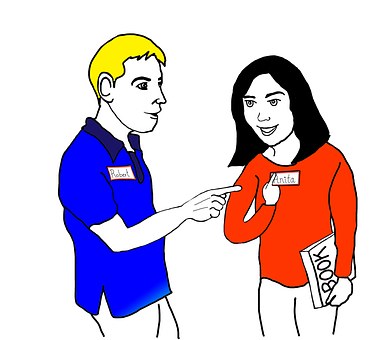 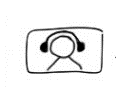 1 SEZNAMOVÁNÍPoslouchejte:Co je pravda? Například: Káťa, Li, Emil a Christian mají dva nové spolužáky.                   ANO / NEPoslouchejte ještě jednou a doplňte:                                             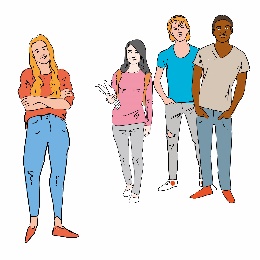 Káťa, Li, Emil a Christian mají ________ nové spolužáky, sourozence Nadu a Azize.  Káťa: Čau! Chtěli jsme se vám představit. Jmenuju se Káťa. A to jsou moji kamarádi Christian, Li a Emil. Aziz: Moc mě __________. Já jsem Aziz a tohle je moje ségra Nada. Nada: Ahoj, ráda vás všechny poznávám. Emil: Emil. Taky mě moc těší. _______ jste? Nada: Ze Sýrie, z Aleppa.    Li: Ahoj, já jsem Li. Vy jste vážně sourozenci? ______ je vám let? Aziz: Jo, dokonce dvojčata. Je mi __________ a Nadě taky. Christian: Dvojčata? To znamená, že nemáte stejnou maminku? Nebo máte každý jiného __________? Nada: Ne (smích). Máme stejné rodiče. Dvojčata znamená, že jsme se narodili ve stejný den. Brácha je o sedm minut __________ než já. Káťa: A jak dlouho jste v Česku? Aziz: Do České republiky jsme přijeli před __________. Nejdřív jsme chodili do české školy, ale měli jsme tam problémy a nelíbilo se nám tam. Proto jsme teď tady. Snad to tady bude fajn. Li: Určitě. A co dělají rodiče? A vaši _____________ v Sýrii? Jste v kontaktu? Nada: No, já nevím, jak bych to řekla… Aziz: Nezlobte se, ale nechceme o tom mluvit. Je to pro nás __________. Emil: Jasně, tomu rozumíme. ____________ ____. Asi to nebyla úplně dobrá otázka. 2 ETIKETA 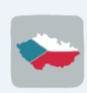 Věděli jste, že v České republice je slušné podávat si při formálním seznamování ruku? Ruku jako první podává ten, kdo je společensky důležitější (ředitel/ředitelka; člověk, který je starší než my). Stisk ruky musí být pevný a silný.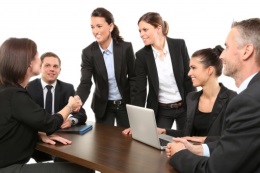 Odpovězte: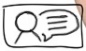 Jak vypadá formální seznamování ve vaší zemi? Jak vypadá neformální seznamování ve vaší zemi? Doplňte otázky: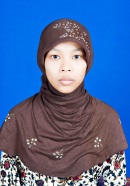 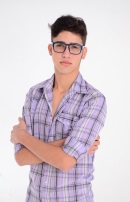 Spojte číslice a písmena: 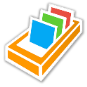 Například: 1eDialog:   Udělejte typický seznamovací dialog. (Zjistěte, jak se jmenuje váš spolužák / vaše spolužačka; odkud je; jak dlouho je v České republice; kde bydlí atd.) Reagujte:Například: Kdy jsi přijel do České republiky? – Před rokem. 3 RODINA Doplňte: Například: Maminka a tatínek jsou rodiče.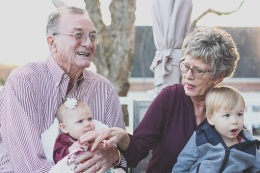 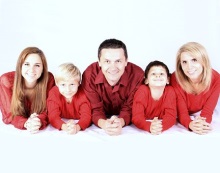 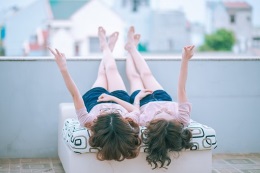 Spojte: Například: Matka - maminkaOdpovězte:  Jak vypadá vaše rodina? (Máte sourozence? Je/Jsou starší nebo mladší než vy? Co dělají vaši rodiče, prarodiče? Atd.)Jak vypadá typická rodina ve vaší zemi? (Kolik má děti? Kolik generací spolu žije? Atd.)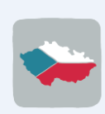 Typická česká rodina má dvě děti a jednoho psa. Dnes už se v České republice moc často nevidí, že by žilo několik generací pohromadě. 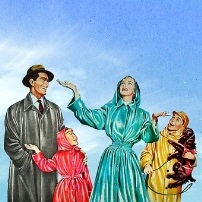 Spojte číslice a písmena: Jaký může být rodinný stav? Například: 1cDoplňte slova ze cvičení 4 (1. 3). Jedno slovo nebudete potřebovat: Maminka Nady a Azize je _______________ (1) osmnáct let. Před rokem se s manželem a  dětmi přestěhovala do České republiky. Nada je ______________ (2), ale už teď sní o tom, že jednou bude mít manžela a s ním bude mít velkou, krásnou a šťastnou rodinu.Její strejda měl taky velkou, krásnou a šťastnou rodinu. Pak ale měli s tetou problémy a strejda už je dva roky _____________ (3). Pro celou rodinu to byl velký šok, když se strejda rozvedl. Hlavně babička byla kvůli tomu moc smutná. Teď je ještě smutnější, protože její manžel, dědeček Nady a Azize, před půl rokem umřel. A babička je teď ____________ (4).Občas si Nada představuje, jaké to bude, až bude Aziz __________ (5) a bude mít manželku a svoji rodinu. Aziz se tomu, co si Nada představuje, vždycky jenom směje a říká jí, že má bláznivé nápady.Spojte číslice a písmena:Jaké může být vyznání?Lidé do kolonky týkající se jejich vyznání můžou napsat i:Co tam nepatří? Například: RODIČE – otec, matka, tatínek, děda, maminka  Doplňte informace o sobě: 4 OTÁZKY, NA KTERÉ NECHCEME ODPOVÍDAT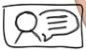 Odpovězte: Jsou otázky, na které nechceme odpovídat, protože nám jsou jednoduše nepříjemné. Víte, jak v takových situacích zareagovat a jak odpovědět?Čtěte: 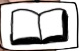 Nebuď zvědavý, budeš brzo starý!Emil: Káťo, už dávno jsem se tě chtěl na to zeptat. Jaké máš telefonní číslo?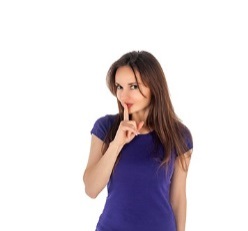 Káťa: Hádej! Emil: Ty mi ho nechceš říct? Káťa: Ne, nechci! Christian: Káťo, taky jsem se tě chtěl na něco už dávno zeptat. Káťa: Ano? A na co? 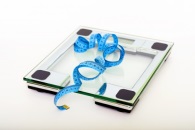 Christian: Kolik vážíš? Káťa: Teda, Christiane! Ty jsi netaktní! Nebuď zvědavý, budeš brzo starý! Odpovězte: Na co se chtěl Emil už dávno zeptat Káti? Proč je Christian netaktní? Doplňte: Napište, proč lidé na obrázcích nechtějí odpovídat na otázku. Potom vyberte z odpovědí 1 – 9 všechny jejich možné reakce (často jich je víc). Doplňte: 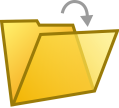 Vymyslete otázky, na které bychom se neměli ptát, protože jsou nepříjemné. Napište také, jak byste v takové situaci reagoval/reagovala. Například: Otázka - Jak se má babička? Jak byste reagoval/reagovala? – Promiň, ale nechci o tom mluvit. Situace: Předveďte situaci, ve které nechcete odpovídat na otázku. Vaše situace musí obsahovat otázku, na kterou nechcete odpovídat, a také vaši reakci.Použité zdroje: Obrázky: https://pixabay.com/cs/jak-se-jmenuje%C5%A1-jm%C3%A9no-ot%C3%A1zka-%C3%BAvod-1185864/ https://pxhere.com/cs/photo/1416333https://pxhere.com/cs/photo/1038276 https://pixabay.com/cs/brat%C5%99i-rodina-sourozenci-chlapci-457237/https://pixabay.com/cs/portr%C3%A9t-%C5%BEena-%C5%A1t%C4%9Bst%C3%AD-lid%C3%A9-d%C4%9Bv%C4%8De-3064773/https://pixabay.com/cs/skupinka-parta-lidi%C4%8Dky-postavi%C4%8Dky-2411624/ https://pixabay.com/cs/%C5%BEena-%C5%BEeny-den-%C5%BEen-281473/ https://pixabay.com/cs/rodina-d%C4%9Bti-%C5%A1%C5%A5astn%C3%BD-lid%C3%A9-matka-521551/ https://pixabay.com/cs/prarodi%C4%8De-babi%C4%8Dka-lid%C3%A9-%C5%A1%C5%A5astn%C3%BD-1969824/ https://pixabay.com/cs/p%C3%A1r-%C5%BEeny-vztah-dvoj%C4%8Data-sourozenci-1733991/ https://pixabay.com/cs/d%C4%9Bv%C4%8De-ticho-ml%C4%8Den%C3%AD-emoce-1076998/ https://pxhere.com/cs/photo/949771 https://pixabay.com/cs/kaputze-%C4%8Dlov%C4%9Bk-zelen%C3%A1-super-osoba-1171625/ https://pixabay.com/cs/operace-d%C3%BDchac%C3%AD-maska-anest%C3%A9zie-540598/ https://pixabay.com/cs/star%C3%A1-%C5%BEena-klobouk-br%C3%BDle-hledat-945448/ https://pixabay.com/cs/apokalyptick%C3%A9-v%C3%A1lka-nebezpe%C4%8D%C3%AD-374208/ https://pixabay.com/cs/tuk-ob%C3%A9zn%C3%AD-obezita-hmotnost-3313923/ https://pxhere.com/cs/photo/75372 https://pixabay.com/cs/mobiln%C3%AD-telefon-telefon-star%C3%BD-retro-1093358/ https://www.shutterstock.com/download/success?u=http%3A%2F%2Fdownload.shutterstock.com%2Fgatekeeper%2FW3siZSI6MTUzNDg5ODEzNywiYyI6Il9waG90b19zZXNzaW9uX2lkIiwiZGMiOiJpZGxfMzM5Njg4MTc4IiwiayI6InBob3RvLzMzOTY4ODE3OC9odWdlLmpwZyIsIm0iOjEsImQiOiJzaHV0dGVyc3RvY2stbWVkaWEifSwiakU3UEJkNE55bncxUVpBM0NsMThEQ1UrNnZZIl0%2Fshutterstock_339688178.jpg&pi=41661362&m=339688178&src=VTfqjwPycute_bQDkwDbuQ-1-33 https://www.shutterstock.com/download/success?u=http%3A%2F%2Fdownload.shutterstock.com%2Fgatekeeper%2FW3siZSI6MTUzNDg5ODM5NSwiYyI6Il9waG90b19zZXNzaW9uX2lkIiwiZGMiOiJpZGxfMzAyNDgzMzIiLCJrIjoicGhvdG8vMzAyNDgzMzIvaHVnZS5qcGciLCJtIjoxLCJkIjoic2h1dHRlcnN0b2NrLW1lZGlhIn0sInhSZlhheWQ1cGMycER5bW1ycmVkQTh1ZEQ3TSJd%2Fshutterstock_30248332.jpg&pi=41661362&m=30248332&src=HutJ6YwChczR3favKd6D2A-1-64 https://pxhere.com/cs/photo/669826 https://www.shutterstock.com/cs/download/confirm/265528205?src=7fZyYF-Y9CrDVYGqKZxBxg-1-32&size=huge_jpg https://pixabay.com/cs/rodina-rozvod-separace-p%C5%99ed-3090056/https://www.shutterstock.com/cs/download/confirm/289810340?src=OfH3rhjMNfEt0TYqR0N2Ww-1-40&size=huge_jpghttps://pixabay.com/en/cross-christ-faith-god-jesus-2713353/   https://pixabay.com/en/star-of-david-star-jewish-symbol-938599/ https://pixabay.com/en/crescent-moon-star-shiny-glossy-1301942/ https://pixabay.com/en/retro-family-people-rain-clouds-1480639/ Autoři obrázků a piktogramů:Vojtěch Šeda, © META, o. p. s. 	Aziz je bratr Nady. ANO / NEAziz a Nada nechtějí říct, odkud jsou.ANO / NEAzizovi a Nadě je šestnáct a nemají narozeniny ve stejný den. ANO / NEAziz je mladší než Nada.ANO / NEAziz a Nada bydlí v České republice už rok.ANO / NEAziz a Nada nikdy nechodili do české školy. ANO / NEAziz a Nada nemají v zemi, odkud pochází, žádné kamarády.ANO / NEFORMÁLNÍNEFORMÁLNÍJak se jmenujete?Jak se jmenujete?Jak se jmenuješ?………………………………………….………………………………………….……………………………………………..Kde jste se narodila?Kde jste se narodila?……………………………………………..………………………………………….………………………………………….……………………………………………..………………………………………….………………………………………….Jaká je tvoje národnost?………………………………………….………………………………………….……………………………………………..………………………………………….………………………………………….……………………………………………..Jaké je vaše vyznání? Jaké je vaše vyznání? ……………………………………………..PŘÍJMENÍPŘÍJMENÍPŘEDSTAVOVAT SEPŘEDSTAVOVAT SESOUROZENCISOUROZENCIDVOJČATADVOJČATABYDLIŠTĚBYDLIŠTĚNÁRODNOSTNÁRODNOST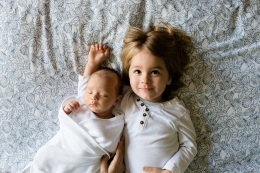 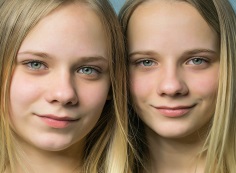 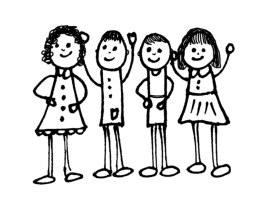 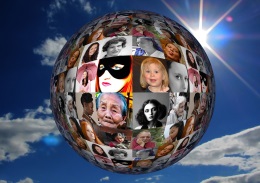 ……………………………………….    -Ráda tě poznávám. Těší mě.                                   -.......................................................………………………………………..   -Z Ukrajiny. Máš sourozence?                        -…………………………………………………..………………………………………..   -Je mi 16.Nezlob se, ale nechci o tom mluvit. - ……………………………………………………Maminkaa tatínekjsou rodiče. ..............a děda jsou prarodiče.Dceraa ……………jsou …………….………….a …………….jsou sourozenci.Manželkaa …………….jsou manželé.…………..a vnukjsou …………….……………a strýc.…………….a synovec.Sestřenicea …………….SVOBODNÁ ŽENATÝVDANÁROZVEDENÝ, -ÁVDOVECVDOVA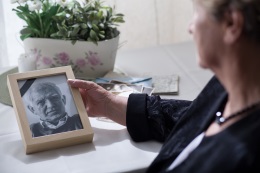 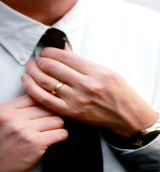 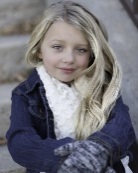 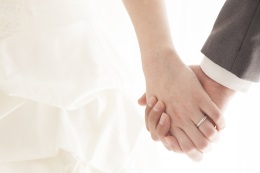 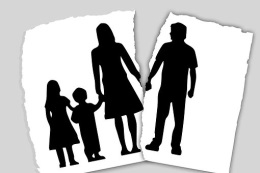 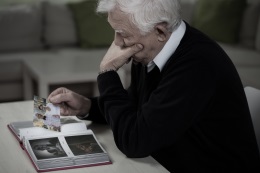 ŽIDOVSKÉKŘESŤANSKÉkatolicképravoslavnéprotestantské ISLÁMSKÉ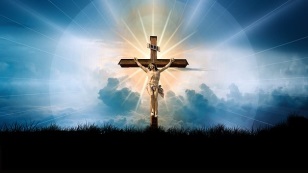 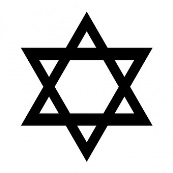 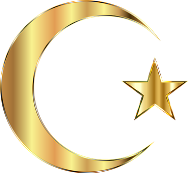 BUDDHISMUSHINDUISMUSJINÉBEZ VYZNÁNÍJMÉNO:Káťa, dvojčata, Nada, Li, ChristianPŘÍJMENÍ:Issa, Issová, Novák, nové, NovákováRODINA:babička, teta, spolužák, sestřenice, strejda SOUROZENEC:dvojče, bratranec, brácha, sestra, bratrRODINNÝ STAV:svobodný, vdaná, rozvedený, talentovaný, vdovaNÁRODNOST:ukrajinská, vietnamská, Rusko, česká, italskáVYZNÁNÍ:zajímavé, křesťanské, židovské, pravoslavné, islámskéJMÉNO A PŘÍJMENÍ:DATUM NAROZENÍ:MÍSTO NAROZENÍ:BYDLIŠTĚ:NÁRODNOST:RODINNÝ STAV:TELEFONNÍ ČÍSLO:VYZNÁNÍ:Promiňte/Promiň, ale nechci o tom mluvit.Do toho ti nic není!Promiňte/Promiň, ale nechci o tom mluvit.Do toho ti nic není!Promiňte/Promiň, ale nechci o tom mluvit.Do toho ti nic není!Omlouvám se, ale nemůžu o tom mluvit, je to pro mě moc těžké. Omlouvám se, ale nemůžu o tom mluvit, je to pro mě moc těžké. Omlouvám se, ale nemůžu o tom mluvit, je to pro mě moc těžké. Nezlobte se / Nezlob se, ale na to nebudu odpovídat. Nezlobte se / Nezlob se, ale na to nebudu odpovídat. Nezlobte se / Nezlob se, ale na to nebudu odpovídat. Hádej!Co je ti do toho?Hádej!Co je ti do toho?Hádej!Co je ti do toho?To je moje věc!To je moje věc!To je moje věc!Nezlobte se / Nezlob se, ale to není úplně dobrá otázka.Nezlobte se / Nezlob se, ale to není úplně dobrá otázka.Nezlobte se / Nezlob se, ale to není úplně dobrá otázka.Nebuď zvědavý/zvědavá, budeš brzo starý/stará!Nebuď zvědavý/zvědavá, budeš brzo starý/stará!Nebuď zvědavý/zvědavá, budeš brzo starý/stará!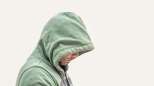 „Pane Nováku, jak se má vaše manželka?“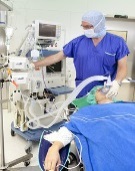 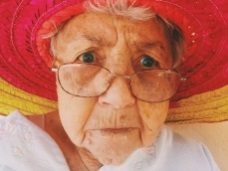 „Kolik je vám let?“„Jak se mají vaši kamarádi?“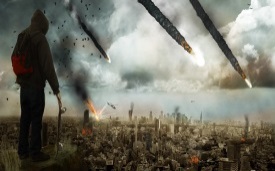 Proč nechce odpovídat?Proč nechce odpovídat?Proč nechce odpovídat?Jak může reagovat? Jak může reagovat?Jak může reagovat?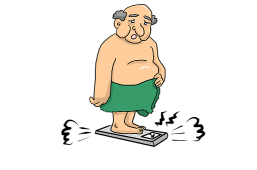 „Kolik vážíte?“„Co dělají rodiče?“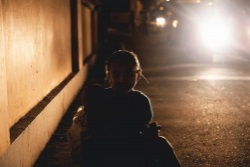 „Proč máš takový starý telefon?“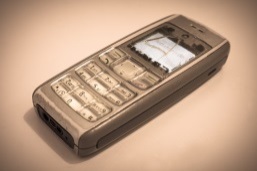 Proč nechce odpovídat? Proč nechce odpovídat?Proč nechce odpovídat?Jak může reagovat? Jak může reagovat? Jak může reagovat? OTÁZKAJAK BYSTE REAGOVAL/REAGOVALA?